INFORMACJA
o wyborze najkorzystniejszej ofertyDziałając na podstawie art. 253 ust. 1 oraz ust. 2 ustawy z dnia 11 września 2019 roku Prawo zamówień publicznych w związku z art. 239 i następnymi oraz art. 266 tej ustawy Zamawiający – Gmina Wiskitki – informuje o wyborze najkorzystniejszej oferty w postępowaniu.W postępowaniu wypłynęły oferty w taki sposób, że dla każdej z części I, II oraz III wpłynęła jedna oferta, zaś dla części IV nie złożono żadnej oferty. Punktacja przedstawia się następująco:W części I zamówienia pn.: „Dostawa ciągnika wraz z kompatybilnym osprzętem”Mając na uwadze powyższe zestawienie dokonuje się wybory najkorzystniejszej oferty – w postępowaniu zostaje wybrana oferta nr 1.W części II zamówienia pn.: „Dostawa zamiatarki wraz z kompatybilnym osprzętem”Mając na uwadze powyższe zestawienie dokonuje się wybory najkorzystniejszej oferty – w postępowaniu zostaje wybrana oferta nr 1.W części III zamówienia pn.: „Dostawa ciągnika wraz z kompatybilnym osprzętem”Mając na uwadze powyższe zestawienie dokonuje się wybory najkorzystniejszej oferty – w postępowaniu zostaje wybrana oferta nr 1.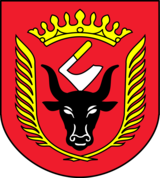 GMINA WISKITKIWiskitki, dnia 10 października 2023 r.IZRK.271.19.2023L.p.WykonawcaPunktacja - kryterium cenyPunktacja - kryterium okresu gwarancjiPunktacja łącznaMiejsce w rankingu ofertUwagi1AGROMARKET sp. z o. o.
Sp. k.62-023 GądkiJaryszki 460,000601brakL.p.WykonawcaPunktacja - kryterium cenyPunktacja - kryterium okresu gwarancjiPunktacja łącznaMiejsce w rankingu ofertUwagi1AGROMARKET sp. z o. o.
Sp. k.62-023 GądkiJaryszki 460,000601brakL.p.WykonawcaPunktacja - kryterium cenyPunktacja - kryterium okresu gwarancjiPunktacja łącznaMiejsce w rankingu ofertUwagi1Przedsiębiorstwo Rolmech sp. z o. o.09-100 Płońskul. Pułtuska 41B60,000601brak